KAHOOT! INSTRUKCJA TWORZENIA I PRZEPROWADZANIA GIER 1. Zaloguj się do Kahoot! 2. Kliknij w Quiz → pojawi się puste okienko 3. Wpisz w okienko tytuł quizu 4. Wpisz pytanie w okienko obok napisu: Question 1 (2,3 itd) 5. Ustaw limit czasowy przeznaczony na to pytanie  po prawej stronie  Time limit, np. 10 sec 6. Wstaw obrazek którego dotyczy pytanie lub jako ilustracja pytania 7. U dołu strony wpisz w okienka odpowiedzi 8. Żeby zaznaczyć poprawną odpowiedź, kliknij pod nią czerwony przycisk: Incorrect → zmieni się na zielony: Correct 9. Żeby dodać kolejne pytanie, kliknij w biały guzik: Add question 10. Po zakończeniu układania pytań, kilknij w zielony guzik: Next reorder questions 11. Możesz zmienić kolejność pytań przeciągając je w górę/dół 12. Kliknij w zielony guzik: Next settings 13. Zmień ustawienia testu: 14.  wybierz język (Language), 15.  (jeżeli chcesz) zmień ustawienia z prywatnych na publiczne, 16.  wybierz dla kogo jest twój test (Primary audience) np. school (szkoła) 17. Dodaj opis testu: Description 18. Ustaw suwakiem poziom trudności: Beginner (początkujący)  Intermediate (średniozaawansowany)  Advanced (zaawansowany) 19. Dodaj tagi  słowa kluczowe uławiające wyszukanie Twojego quizu, np. Karłowicz, taternik20. Kliknij zielony przycisk: Next cover image 21. Możesz (nie musisz) dodać zdjęcie na stronę tytułową swojego testu 22. Kliknij zielony przycisk: Done i gotowe :) 23. Rozgrywka 24. Kliknij fioletowy przycisk: Play now 25. Kliknij fioletowy przycisk: Launch, żeby uruchomić quiz 26. Pojawi się ekran rejestracji uczestników → uczestncy/nauczyciele wchodzą na swoich urządzeniach na stronę kahoot.it, a następnie wpisują numer gry (game pin), który wyświetlił się u góry strony Wejście na stronę ułatwi kod QR (do pobrania pdf bit.ly/1fAdRl7 ) 27. Po wpisaniu numeru gry (game pin) uczniowie muszą wpisać swoją nazwę: imię lub nick i kliknąć: Join game (przyłącz się do gry). Otrzymają komunikat: You’re In! (jesteś w grze) i czekają na uruchomienie gry przez Ciebie 28. Po lewej stronie widać, ilu graczy dołącza do gry: Players 29. Kliknij fioletowy przycisk: Start game (rozpocznij grę) 30. Na tablicy/ekranie wyświetli się pytanie i odpowiedzi (w różnych kolorach) Uczniowie na urządzeniu zobaczą tylko kolorowe kształty (sześciokąt, elipsa, trójkąt, kwadrat)  klikają kolor zgodny z odpowiedzią na tablicy 31. Gdy uczniowie odpowiedzą, na tablicy widać wykres (słupki)  rozkład odpowiedzi 32. Żeby przejść do tabeli wyników klikasz fioletowy guzik po prawej stronie ekranu: Next 33. Żeby przejść do następnego pytania klikasz fioletowy guzik po prawej stronie ekranu: Next 34. Powtarzasz czynności do wyczerpania pytań 35. Na koniec klikasz fioletowy guzik po prawej stronie: End 36. Pojawia się komunikat, kto jest zwycięzcą i wynik punktowy 37. Klikasz fioletowy guzik: Next 38. Kolejna plansza, to szybkie badanie opinii uczniów na temat quizu: gwiazdka  poziom radochy (czy to była dobra zabawa), learning  czy się czegoś nauczyli, recommend  czy polecają ten quiz, feeling  wrażenie ogólne 39. Klikasz fioletowy guzik: Final scores  ostateczny ranking 40. Ostatnia plansza to tabela wyników. Można tu pobrać wyniki quizu w formacie .xls → kliknij pomarańczowy guzik: Download results 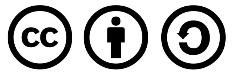 To jest przykładowy quiz, który powstał  przy pomocy tej instrukcjihttps://create.kahoot.it/details/zmagania-mitologiczne/48b4f79a-6622-4924-a8aa-bf0e8b4760de